Может ли родиться глухой ребенок у родителей, которые нормально слышат?Ответ: Да, может. Гены любого человека представляются как пара. Может случиться так, что один унаследует от отца, другой — от матери. Более сильные гены зачастую выигрывают так называемое «состязание», приходятся доминантными, а проигрывающие являются рецессивными. Если доминантной глухотой обладает родитель, то он имеет всего один поврежденный ген, как правило, страдает потерей слуховой активности. Передавая ген такого же типа своему чаду, а значит, и ребѐнок может появиться на свет глухим. В ситуации с рецессивной глухотой человек, обладающий одним поврежденным геном, слышит как ни странно нормально. Иногда бывает так, что человек-носитель рецессивного гена и не думают о его существовании. Если же оба таких носителя вступают в брак, то оба из них могут отдать ребѐнку этот патологический ген. А значит, что у нормально слышащих родителей всѐтаки может родиться ребенок с нарушением слуха.                «Голос Тишины»  Что знаем мы о мире тишины?Вселенная покоем возбуждает,Безмолвием  особой  глубины,Отсутствием волненья поражает.Хотели б вы познать мир тишины?Не слыша  голосов, случайных стуков, Дотронувшись до трепетной струны, Почувствовать все краски еѐ звуков.Без слов сказать  друг другу о любви,Биенье сердца - выразить  в движенье,Желанье  счастья  с милым до зариТак станцевать, сразив воображенье…Не всем дано  услышать шум прибоя, Но в каждом сердце  - музыка живѐт.  Не всякий слышащий узнает звук гобоя, Да  мимикой  и жестом песнь споѐт.«Душевной глухотой», чтоб не  страдать, В «Страну молчанья»  стоит погрузиться, Познать людей, способных «тихо»  ждать,В минуты трудные на жизнь  не озлобиться.Подвластны этим людям все  мечты:Умеют  веселиться и сражаться, Писать стихи хрустальной чистоты,Прекрасным миром  смело  восхищаться.Душой  принять  особый  мир глухихПо силам всем, важнее  здесь желанье. Для чистоты  общенья,  мир  притих: Нас  учат  Сердцем слышать состраданье. 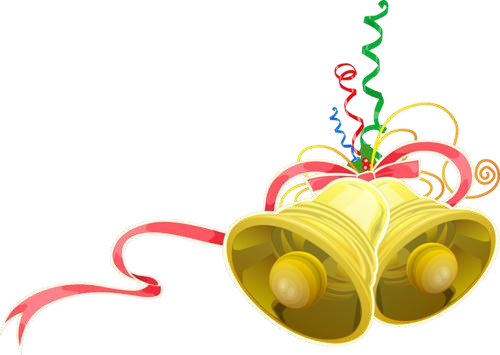 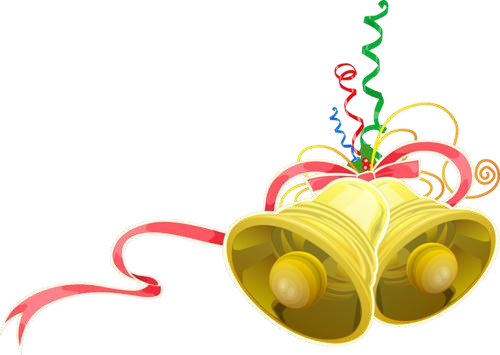 Пасхальный звон 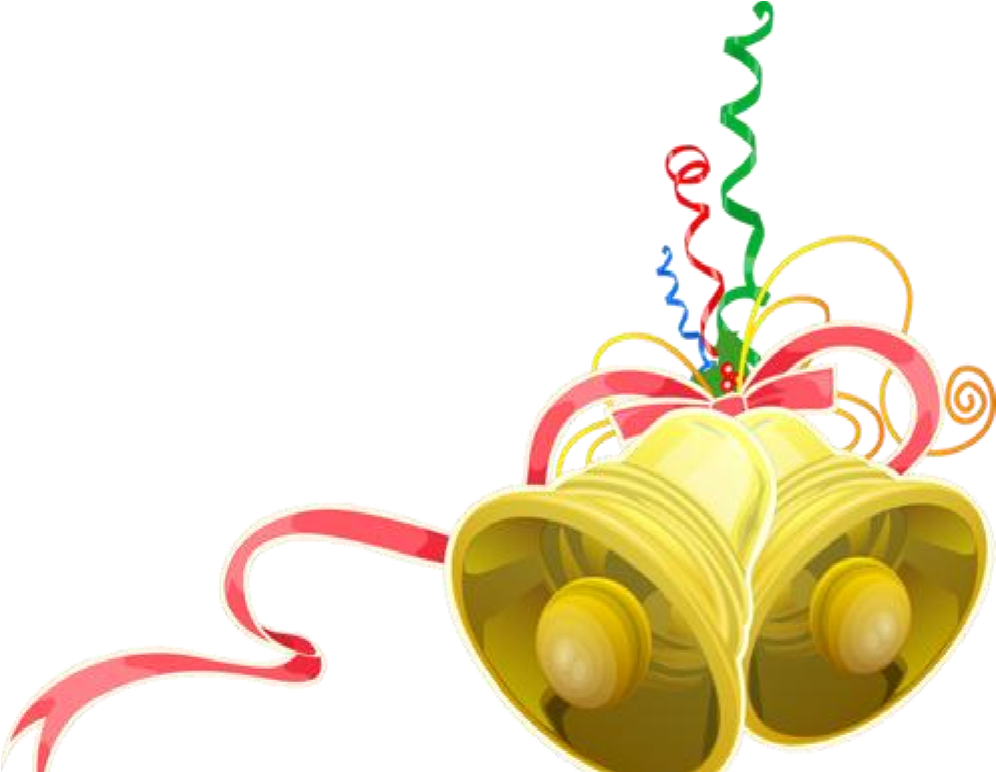 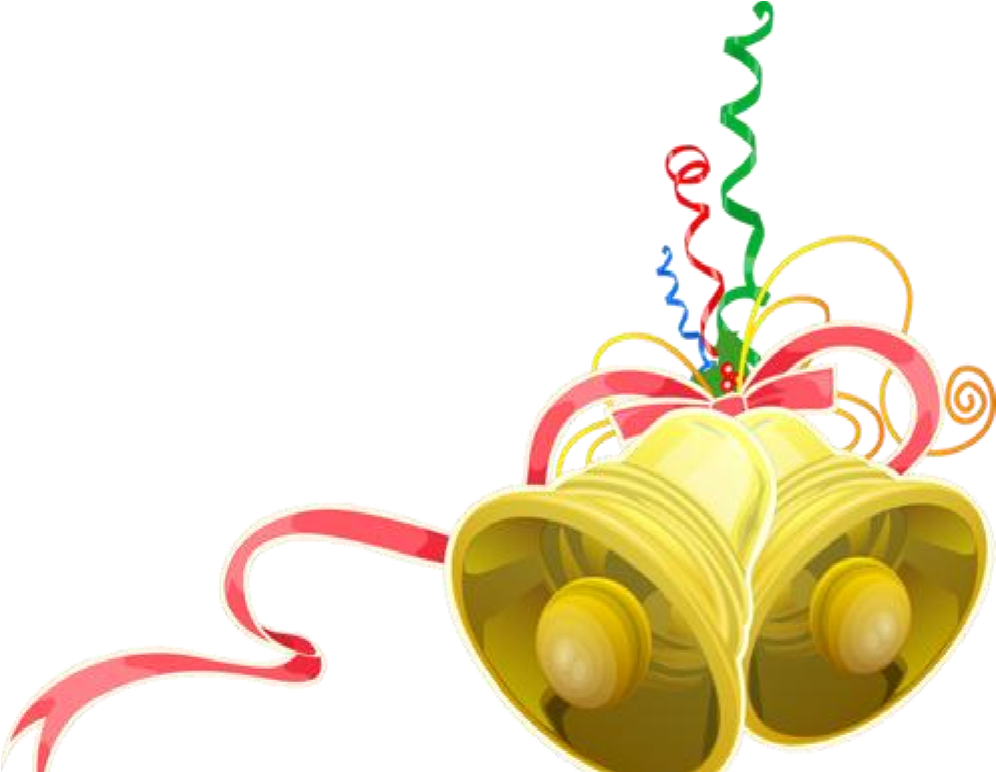 Памятка: «Пойми меня, или как общаться с не слышащим ребенком»  Правила общения с ребенком. Прежде чем начать говорить, сосредоточьте внимание ребенка на своем лице.  Лицо ваше должно быть хорошо освещено (на него должен падать свет) и находиться на одном уровне с лицом ребенка (для этого можно взять его на руки или сесть против него, нагнуться к нему). Голова ваша должна быть неподвижна. Расстояние между вами и ребенком от 0,5 м, но не более 1,5 м.  Произносить слова следует естественно, не преувеличивая мимику лица и артикуляцию (т. е. не двигать преувеличенно губами, не показывать специально положение языка), не говорить слишком громко, но и не шепотом. И то и другое искажает артикуляцию. Привыкнув к такой подчеркнутой артикуляции, ребенок не сможет читать с губ у нормально говорящих.  Следить за тем, чтобы ребенок отраженно повторял за говорящим, начиная с простого шевеления губами отдельных видимых звуков до повторения знакомых слов с той или иной степенью внятности (в зависимости от его подготовки). Однако не допускайте, чтобы он произносил звуки неправильно. Отраженное повторение не только облегчает ребенку чтение с губ, но одновременно будет хорошим упражнением для развития органов речи. Обращаясь к ребенку, употребляйте короткие предложения. Избегайте говорить отдельными словами. При этом говорите слитно не только слоги в словах, но и сами слова в предложении (не делайте пауз между двумя тесно связанными по смыслу словами: Дай чашку! Принеси машину!).  Новое слово не вводите с губ (это почти всегда бесполезно), а сказав незнакомое слово, тут же дайте ребенку возможность прочитать его с руки или с таблички, а затем уже повторите устно. 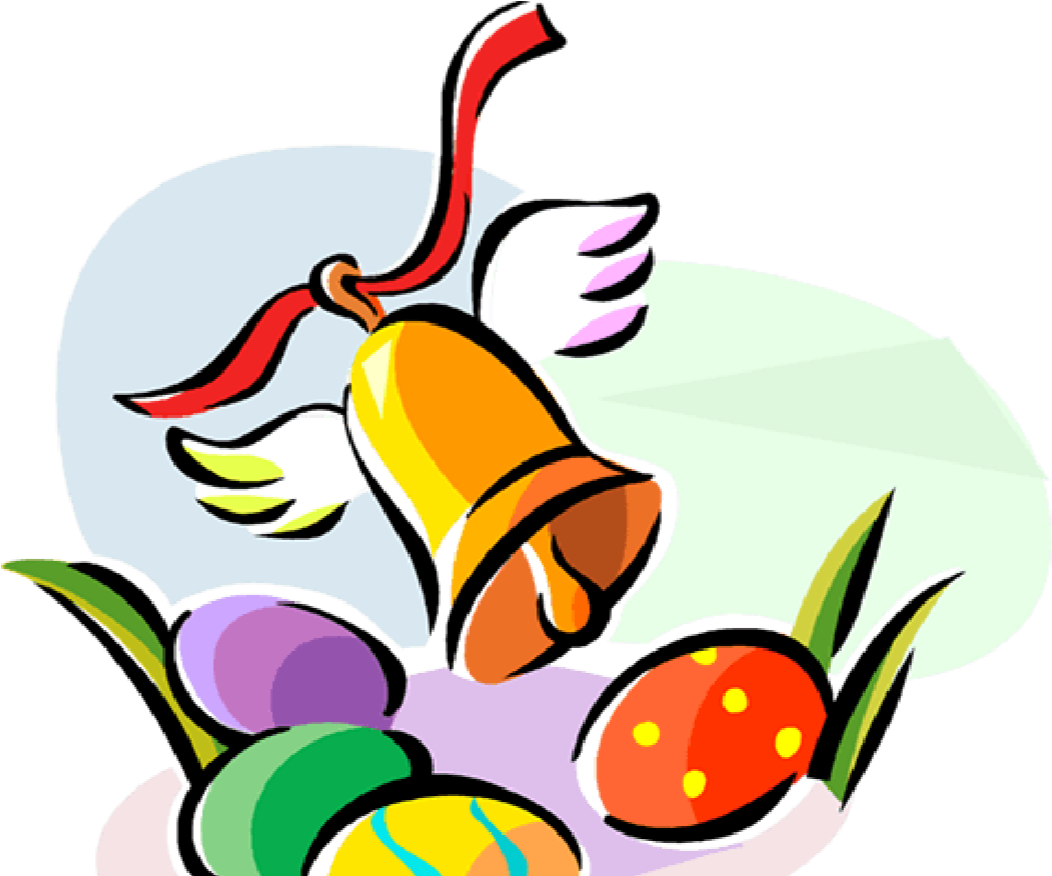 Если ребенок с первого раза не понял знакомое слово с губ, повторите второй раз, но не более. При повторении не усиливайте артикуляции, чтобы он вас скорее понял. Это даст только отрицательный результат. Ребенка необходимо научить понимать нормальную речь. Скажите только громче, что естественно сделает вашу артикуляцию более выразительной. А еще лучше, напомните ребенку слово, написав его или сказав дактильно (при этом ребенок также должен его отраженно повторить сначала пальцами), затем устно.  Усвоенные ребенком слова, особенно те, которые используются в специальных упражнениях, не следует сопровождать дактилированием. Прибегать к знакам нужно лишь при затруднении ребенка понять с губ.  Используйте ситуацию и интерес ребенка к предмету, к его названию для того, чтобы лишний раз употребить устное слово. Интерес повышает его восприимчивость. Ситуация облегчает догадку, что очень важно для развития навыка чтения с губ.  Откажитесь от желания устно рассказать ребенку-дошкольнику что-либо новое, занимательное. Для этой очень важной и нужной цели используйте действия с предметами, игрушками, доступные картинки в сочетании со знакомыми словами, а по мере развития речи - написанный текст. Лишь после того, как ребенок прочтет текст, поймет его, можно повторить рассказ устно. Но главным образом развивайте навык чтения с губ, используя слова и фразы разговорной речи. Если в дошкольном возрасте правильным обучением вы добьетесь того, что ребенок научится считывать с губ обиходные выражения в общении с окружающими, значит, вы сделали большой шаг в формировании его устной речи. Но ребенок должен также научиться говорить 